Отчет о мероприятии, посвященном 300-летию Кузбасса.В рамках подготовки к 300-летию Кузбасса в МБДОУ №42 в подготовительной группе было проведено занятие по теме «Символика Кузбасса и Ленинска-Кузнецкого», в ходе которого дети получили представление об истории кузнецкого края, расширили и закрепили знания о символике Кузбасса и Ленинск-Кузнецкого – гербе, флаге, гимне.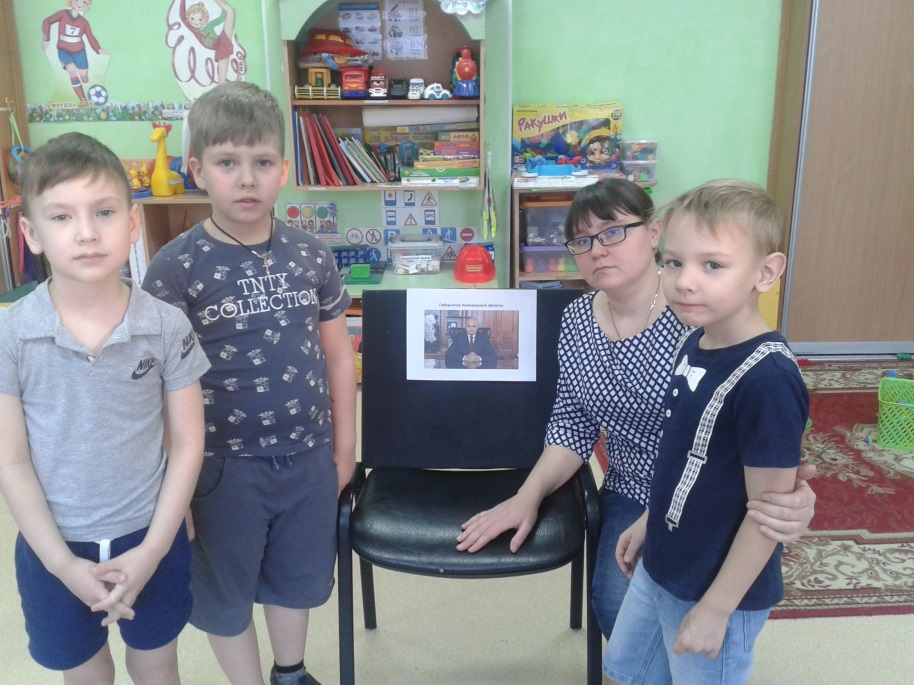 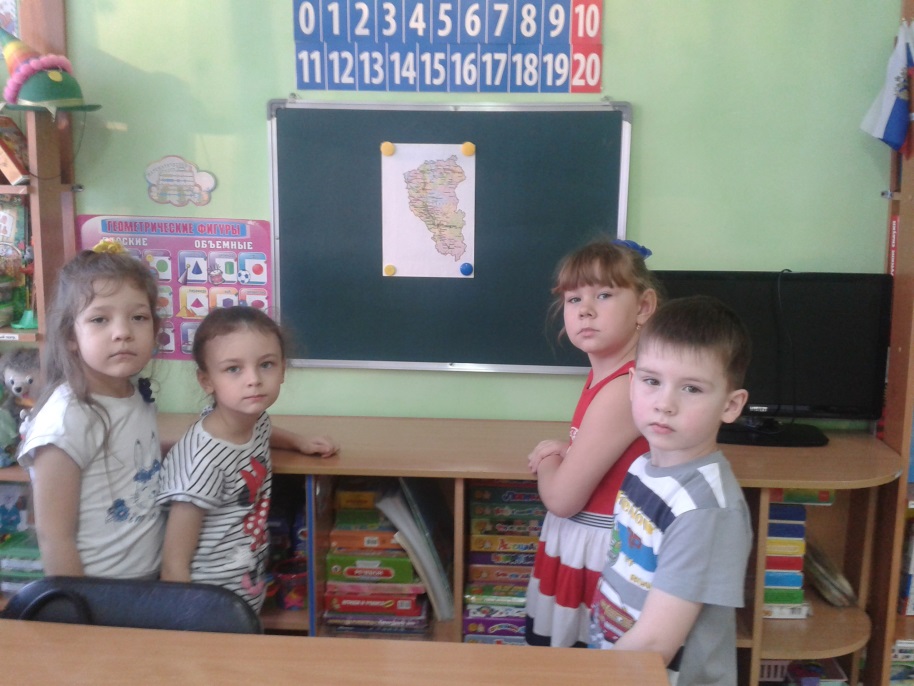 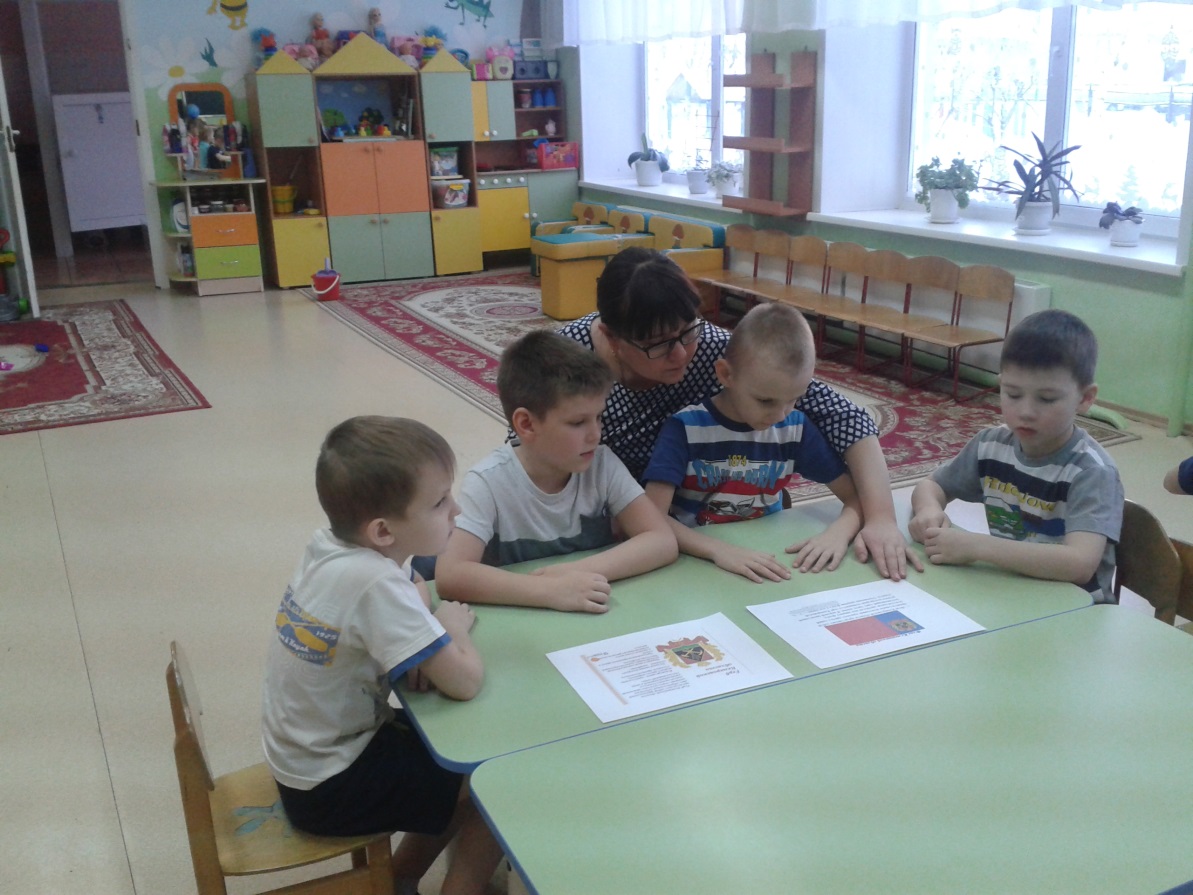 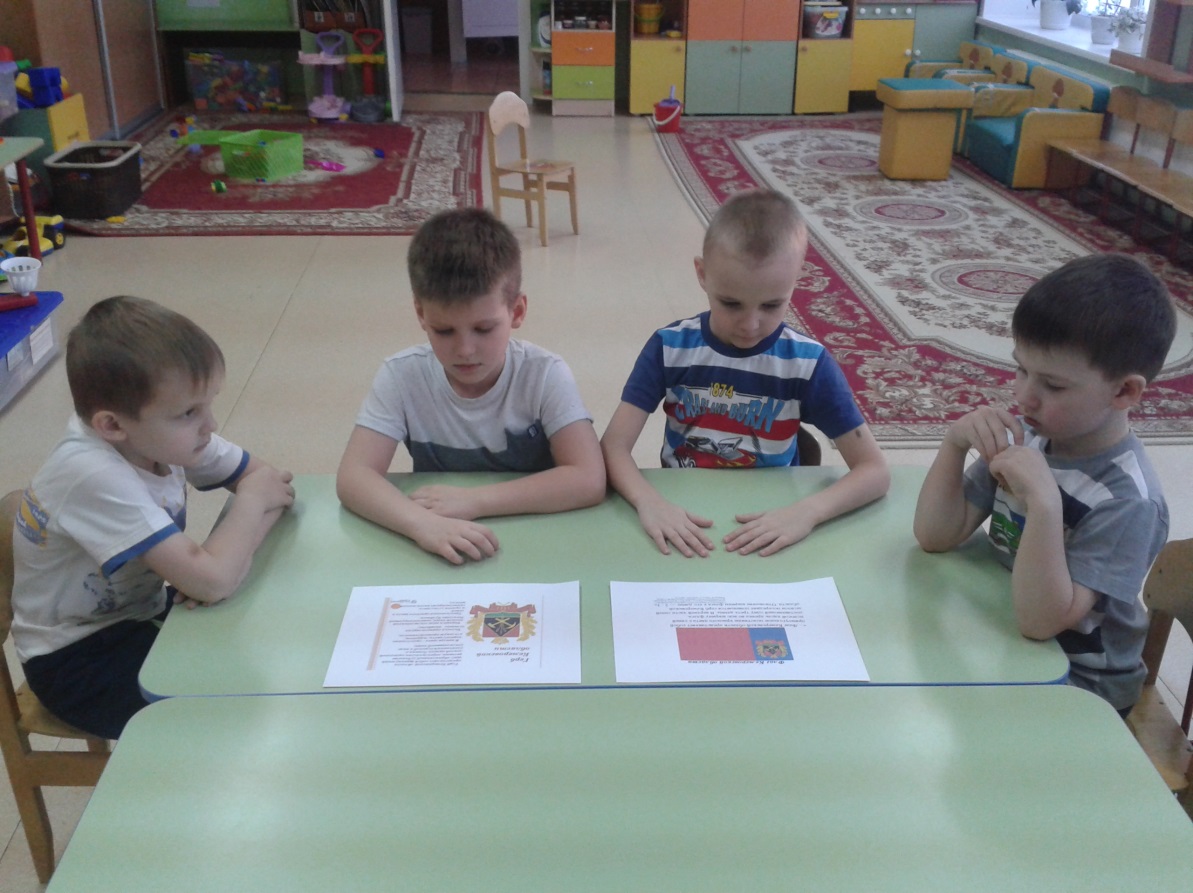 